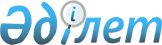 Об утверждении положения о Государственном учреждении "Отдел сельского хозяйства Глубоковского района"
					
			Утративший силу
			
			
		
					Постановление Глубоковского районного акимата Восточно-Казахстанской области от 03 апреля 2015 года № 173. Зарегистрировано Департаментом юстиции Восточно-Казахстанской области 05 мая 2015 года № 3926. Утратило силу - постановлением акимата Глубоковского района Восточно-Казахстанской области от 11 мая 2016 года № 159      Сноска. Утратило силу - постановлением акимата Глубоковского района Восточно-Казахстанской области от 11.05.2016 № 159. 

      Примечание РЦПИ.

      В тексте документа сохранена пунктуация и орфография оригинала.

      В соответствии с пунктом 2 статьи 39 Закона Республики Казахстан от 23 января 2001 года "О местном государственном управлении и самоуправлении в Республике Казахстан", Указом Президента Республики Казахстан от 29 октября 2012 года № 410 "Об утверждении Типового положения государственного органа Республики Казахстан" Глубоковский районный акимат ПОСТАНОВЛЯЕТ:

      1. Утвердить прилагаемое положение о государственном учреждении "Отдел сельского хозяйства Глубоковского района".

      2. Настоящие постановление вводится в действие по истечении десяти календарных дней после дня его первого официального опубликования.

 Положение о государственном учреждении "Отдел сельского хозяйства Глубоковского района"
1. Общие положения      1. Государственное учреждение "Отдел сельского хозяйства Глубоковского района" является государственным органом Республики Казахстан, осуществляет руководство в сфере сельского хозяйства на территории Глубоковского района.

      2. Отдел сельского хозяйства осуществляет свою деятельность в соответствии с Конституцией и законами Республики Казахстан, актами Президента и Правительства Республики Казахстан, иными нормативными правовыми актами, а также настоящим Положением

      3. Отдел сельского хозяйства является юридическим лицом в организационно-правовой форме государственного учреждения, имеет печати и штампы со своим наименованием на государственном языке, бланки установленного образца, в соответствии с законодательством Республики Казахстан счета в органах казначейства.

      4. Отдел сельского хозяйства вступает в гражданско-правовые отношения от собственного имени.

      5. Отдел сельского хозяйства имеет право выступать стороной гражданско-правовых отношений от имени государства, если оно уполномочено на это в соответствии с законодательством.

      6. Отдел сельского хозяйства по вопросам своей компетенции в установленном законодательством порядке принимает решения, оформляемые приказами руководителя отдела сельского хозяйства и другими актами, предусмотренными законодательством Республики Казахстан.

      7. Структура и лимит штатной численности отдела сельского хозяйства утверждаются в соответствии с действующим законодательством.

      8. Местонахождение юридического лица: 070500, Республика Казахстан, Восточно-Казахстанская область, Глубоковский район, поселок Глубокое, улица Пирогова, 6.

      9. Полное наименование государственного органа - государственное учреждение "Отдел сельского хозяйства Глубоковского района".

      10. Настоящее Положение является учредительным документом государственного учреждения "Отдел сельского хозяйства Глубоковского района".

      11. Учредителем государственного учреждения "Отдел сельского хозяйства Глубоковского района" является государство в лице местного исполнительного органа Глубоковского района. 

      12.Финансирование деятельности отдела сельского хозяйства осуществляется из местного бюджета Глубоковского района.

      13. Отделу сельского хозяйства запрещается вступать в договорные отношения с субъектами предпринимательства на предмет выполнения обязанностей, являющихся функциями отдела сельского хозяйства.

      14. Режим работы отдела сельского хозяйства устанавливается правилами внутреннего трудового распорядка и не должен противоречить нормам трудового законодательства Республики Казахстан.

 2. Миссия, основные задачи, функции, права и обязанности государственного органа      15. Миссия отдела сельского хозяйства: обеспечение реализации основных направлений государственной политики в области развития сельского хозяйства на территории Глубоковского района.

      16. Задачи отдела сельского хозяйства: 

      1) организация исполнения и реализация основных направлений экономической реформы на селе и на этой основе определения перспектив аграрного сектора, тенденций его развития;

      2) оказание содействия в формировании рыночной инфраструктуры, организационных структур рыночного типа, проведению единой финансово-инвестиционной политики и учета;

      3) содействие развитию и становлению различных организационно-правовых форм хозяйствования на селе на основе частной собственности;

      17. Функции отдела сельского хозяйства: 

      1) осуществление государственной поддержки субъектов агропромышленного комплекса в соответствии с требованиями законодательства Республики Казахстан;

      2) осуществление государственной технической инспекции в области развития агропромышленного комплекса;

      3) подготовка и проведение мониторинга развития сельских территорий;

      4) проведение сбора оперативной информации в области агропромышленного комплекса и сельских территорий для представления ее местному исполнительному органу Восточно-Казахстанской области;

      5) проведение конкурса "Лучший по профессии в агропромышленном комплексе";

      6) ведение учета запасов продовольственных товаров в Глубоковском районе и представление отчетности в местный исполнительный орган Восточно-Казахстанской области;

      7) осуществление в интересах местного государственного управления иных полномочий, возлагаемых на местные исполнительные органы законодательством Республики Казахстан.

      18. Права и обязанности отдела сельского хозяйства:

      1) вносить на рассмотрение руководству района предложения по вопросам, входящим в компетенцию отдела сельского хозяйства;

      2) в рамках компетенции, предусмотренной законодательством Республики Казахстан привлекать работников других отделов местных исполнительных органов района для рассмотрения и совместной разработки вопросов, касающихся деятельности отдела сельского хозяйства;

      3) инициировать проведение в установленном порядке совещаний по вопросам, входящим в компетенцию отдела сельского хозяйства;

      4) запрашивать в рамках компетенции установленной законодательством Республики Казахстан от других государственных органов, должностных лиц, организаций и их руководителей, граждан информацию необходимую для выполнения своих функций. 

      5) давать консультации по вопросам, входящим в компетенцию отдела сельского хозяйства;

      6) представлять необходимые материалы и информацию в пределах своей компетенции и в рамках законодательства в случае официального запроса об этом юридических и физических лиц;

      7) выполнять иные обязанности, входящие в компетенцию отдела сельского хозяйства. 

 3. Организация деятельности государственного органа      19. Руководство отделом сельского хозяйства осуществляется первым руководителем, который несет персональную ответственность за выполнение возложенных на отдел сельского хозяйства задач и осуществление им своих функций.

      20. Первый руководитель отдела сельского хозяйства назначается на должность и освобождается от должности акимом Глубоковского района в соответствии с действующим законодательством Республики Казахстан.

      21. Первый руководитель отдела сельского хозяйства имеет заместителей, которые назначаются на должности и освобождаются от должностей в соответствии с законодательством Республики Казахстан.

      22. Полномочия руководителя отдела сельского хозяйства:

      1) в установленном законодательстве порядке назначать на должности и освобождать от должностей работников отдела сельского хозяйства;

      2) в установленном законодательством порядке осуществлять поощрение и налагать дисциплинарные взыскания на сотрудников отдела сельского хозяйства;

      3) в пределах своей компетенции издает приказы, дает указания, подписывает служебную документацию;

      4) утверждать должностные инструкции работников отдела сельского хозяйства;

      5) представлять интересы отдела сельского хозяйства в государственных органах, иных организациях;

      6) утверждать штатное расписание отдела сельского хозяйства в пределах лимита штатной численности и структуры, утвержденных постановлением акимата Глубоковского района;

      7) принимает необходимые меры по противодействию коррупции и несет за это персональную ответственность;

      8) обеспечивать равный доступ мужчин и женщин к государственной службе в соответствии с их опытом, способностями и профессиональной подготовкой;

      9) осуществлять иные полномочия в соответствии с законодательством Республики Казахстан.

      Исполнение полномочий руководителя отдела сельского хозяйства в период его отсутствия осуществляется лицом, его замещающим в соответствии с действующим законодательством Республики Казахстан.

 4. Имущество государственного органа      23. Отдел сельского хозяйства может иметь на праве оперативного управления обособленное имущество в случаях, предусмотренных законодательством. 

      Имущество отдела сельского хозяйства формируется за счет имущества, переданного ему собственником, а также имущества (включая денежные доходы), приобретенного в результате собственной деятельности и иных источников, не запрещенных законодательством Республики Казахстан.

      24. Имущество, закрепленное за отделом сельского хозяйства, относится к коммунальной собственности.

      25. Отдел сельского хозяйства не вправе самостоятельно отчуждать или иным способом распоряжаться закрепленным за ним имуществом и имуществом, приобретенным за счет средств, выданных ему по плану финансирования, если иное не установлено законодательством и настоящим Положением.

 5. Реорганизация и упразднение государственного органа      26. Реорганизация и упразднение отдела сельского хозяйства осуществляются в соответствии с законодательством Республики Казахстан.


					© 2012. РГП на ПХВ «Институт законодательства и правовой информации Республики Казахстан» Министерства юстиции Республики Казахстан
				
      Аким Глубоковского района

А. Бекбосынов
Утверждено
постановлением акимата
Глубоковского района
от " 03 " апреля 2015 года
№ 173